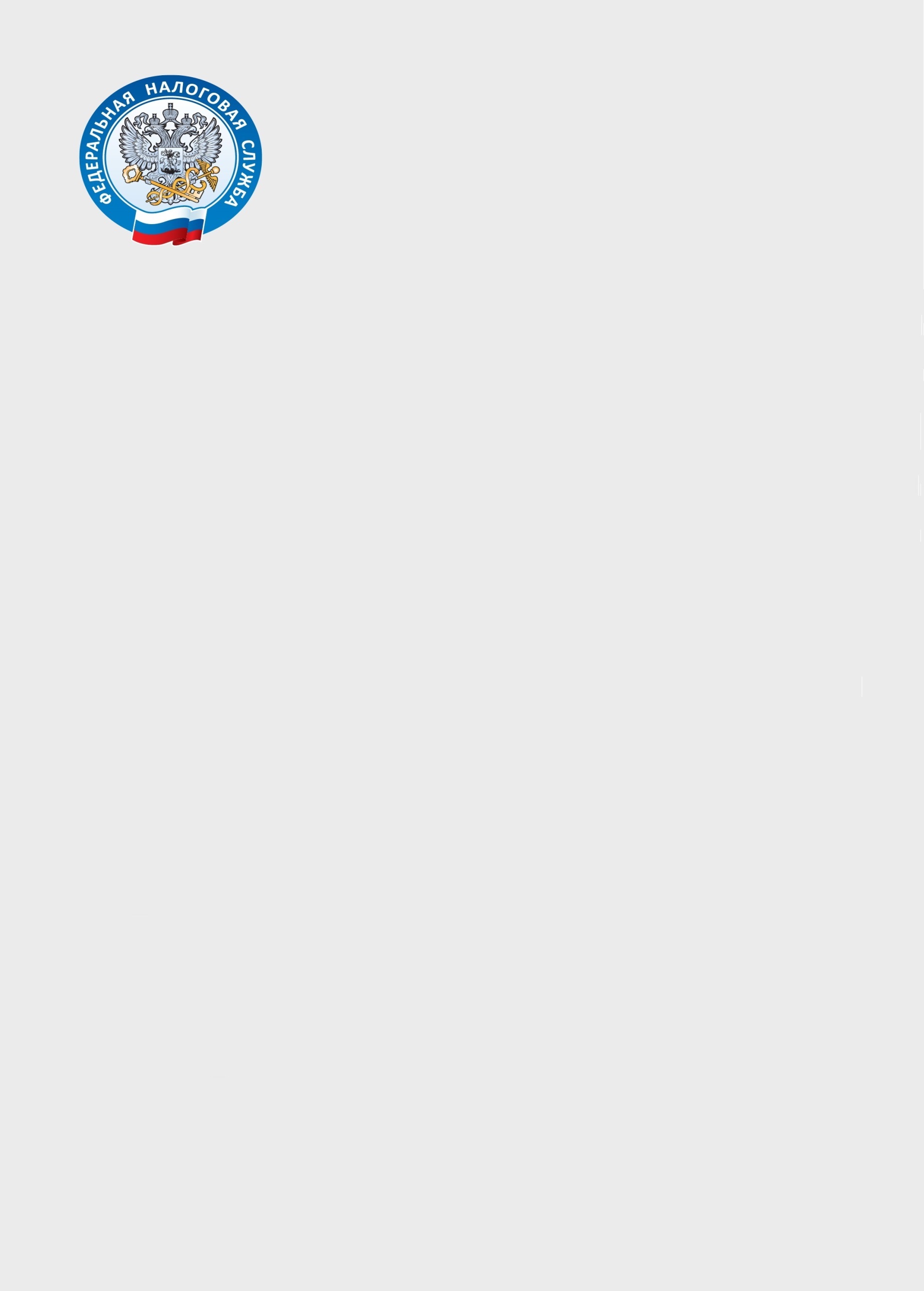 Индивидуальные предприниматели могут направить заявление о прекращении своей деятельности без электронной подписиФНС России на официальном  сайте http://www.nalog.ru доработала сервис «Государственная регистрация ЮЛ и ИП» для направления заявления в регистрирующий орган о прекращении деятельности индивидуального предпринимателя без электронной подписи. Такая возможность предоставлена индивидуальным предпринимателям на период действия ограничений в связи с коронавирусом (COVID-19). 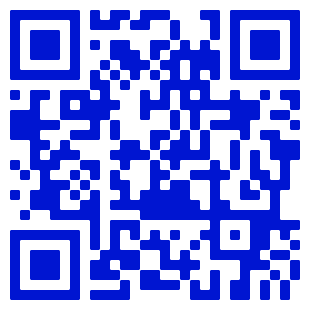 Заявитель может сформировать и направить заявление в регистрирующий орган в электронном виде. Одновременно с заявлением направляются скан-образ или фотография страниц паспорта с информацией о выдаче документа, серии и номере. Также необходимо указать ФИО лица, которому принадлежит документ, и приложить фотографию. Кроме того, необходимо сделать собственное фото (селфи) с этим документом, открытым на тех же страницах, для подтверждения личности.  Заявление о прекращении деятельности в качестве ИП.Скан-образ или фотография паспорта – основная страницаСобственное фото (селфи) с паспортом открытым на тех же страницах. В течение пяти рабочих дней на адрес электронной почты, указанной при формировании заявления, регистрирующий орган направит документы по результатам рассмотрения заявления.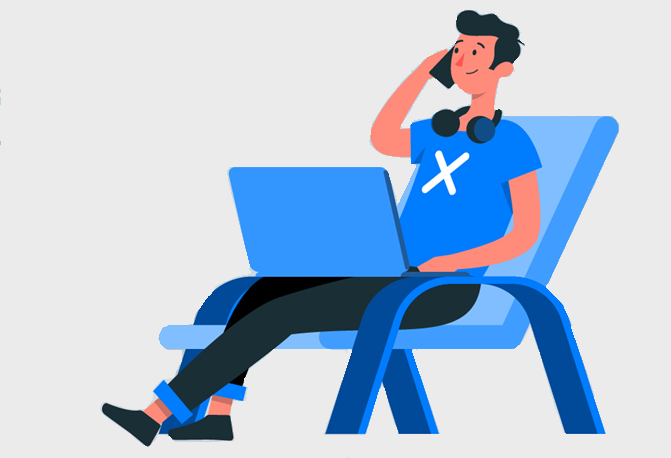 